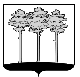 ГОРОДСКАЯ  ДУМА  ГОРОДА  ДИМИТРОВГРАДАУльяновской областиР Е Ш Е Н И Ег.Димитровград  26  декабря 2018  года                                                                      № 10/80       О внесении изменения в Положения о порядке передачи в безвозмездное пользование имущества, находящегося в муниципальной собственности города Димитровграда Ульяновской областиНа основании пункта 5 части 10 статьи 35 Федерального закона от 06.10.2003 №131-ФЗ «Об общих принципах организации местного самоуправления в Российской Федерации», пункта 5 части 1 статьи 26 Устава муниципального образования «Город Димитровград» Ульяновской области, Городская Дума города Димитровграда Ульяновской области третьего созыва решила:1. Внести изменение в Положение о порядке передачи в безвозмездное пользование имущества, находящегося в муниципальной собственности города Димитровграда Ульяновской области, утвержденное решением Городской Думы города Димитровграда Ульяновской области первого созыва                        от 24.06.2009 №14/214:1.1. В части 4 статьи 2 слова «, юридических  лиц независимо от организационно-правовой формы и форм собственности и физических лиц, зарегистрированных в качестве индивидуальных предпринимателей, отвечающих требованиям, установленным законодательством Российской Федерации, и прошедших конкурсный отбор на право заключения договора на оказание услуг социального питания в соответствии с муниципальными правовыми актами органов местного самоуправления города Димитровграда Ульяновской области» исключить.2. Установить, что настоящее решение подлежит официальному опубликованию и размещению в информационно-телекоммуникационной сети «Интернет» на официальном сайте Городской Думы города Димитровграда Ульяновской области (www.dumadgrad.ru).3. Установить, что настоящее решение вступает в силу со дня, следующего за днем его официального опубликования.4. Контроль исполнения настоящего решения возложить на комитет по финансово-экономической политике и городскому хозяйству (Куденко).Исполняющий обязанностиГлавы города ДимитровградаУльяновской области	      А.Р.Гадальшин